ПОЯСНИТЕЛЬНАЯ ЗАПИСКА 10 – 11 (базовый уровень)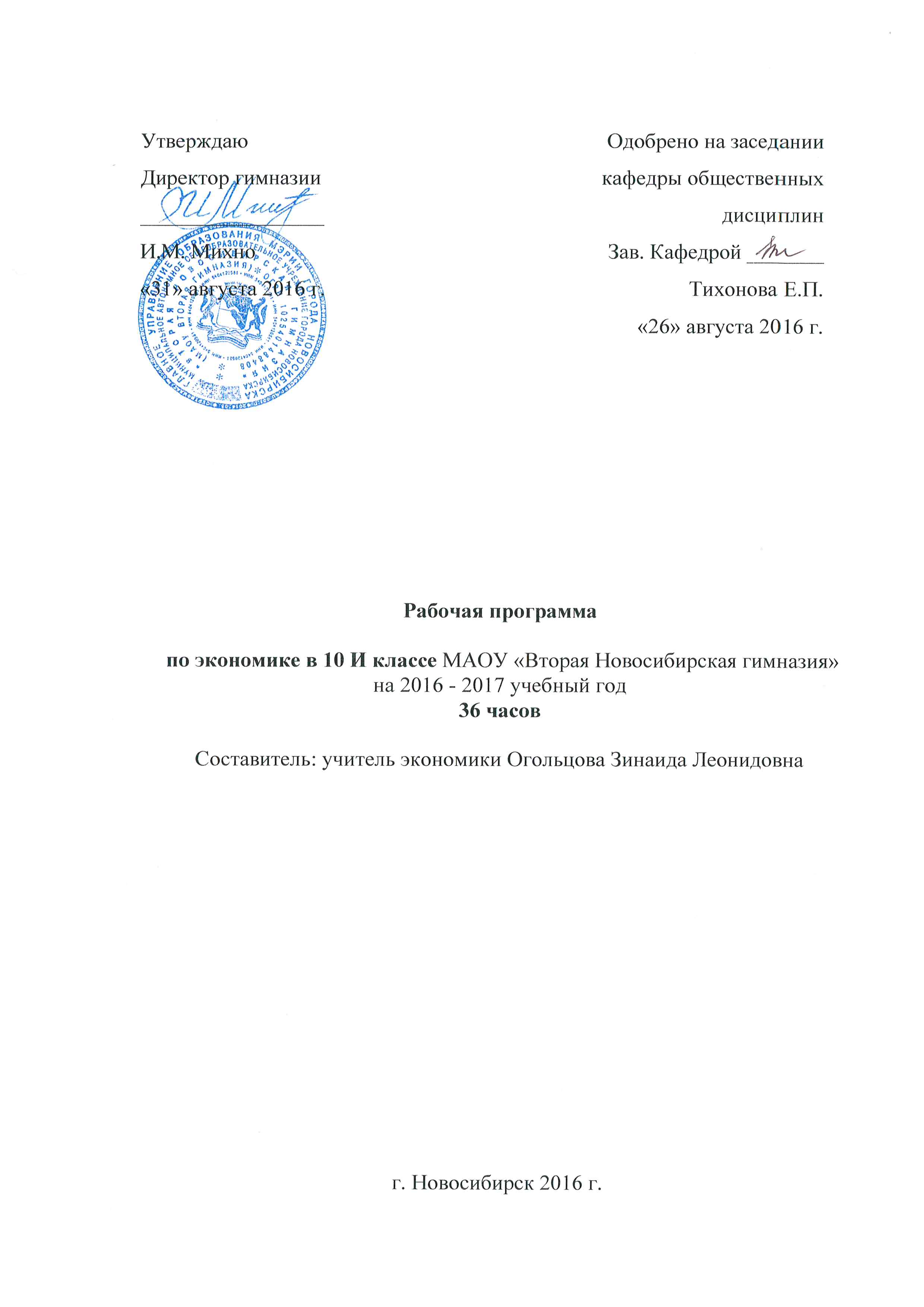      Рабочая программа по экономике составлена на основе примерной программы среднего (полного) общего образования по экономике (базовый уровень)  автор Киреев А.П. (сборник программно-методических материалов по экономике и праву для общеобразовательных учреждений издательства Вита Пресс, Москва, 2008), федерального компонента государственного стандарта среднего (полного) общего образования по экономике. Рабочая программа конкретизирует содержание предметных тем образовательного стандарта, дает примерное распределение учебных часов по разделам и темам курса, определяет минимальный набор самостоятельных, лабораторных и практических работ, выполняемых учащимися.

Помимо знаний, содержательными компонентами курса являются:Работа с источниками экономической информации с использованием современных средств коммуникации (включая ресурсы Интернета);Критическое осмысление экономической информации, поступающей из разных источников, формулирование на этой основе собственных заключений и оценочных суждений;Экономический анализ общественных явлений и событий;Решение задач, раскрывающих типичные экономические ситуации (вычисления на условных примерах);Освоение типичных экономических ролей через участие в обучающих играх и тренингах, моделирующих ситуации в реальной жизниОбщая характеристика учебного предмета   Содержание среднего (полного) общего образования на базовом уровне по экономике представляет комплекс знаний по экономике, минимально необходимый современному гражданину России. Он включает общие представления об экономике как хозяйстве и науке, об экономике семьи, фирмы и государства, в том числе в международной сфере. Основные содержательные линии:человек и фирма;человек и государство;экономика домашнего хозяйства.    Все означенные компоненты содержания взаимосвязаны, как связаны и взаимодействуют друг с другом изучаемые объекты. Помимо знаний, в содержание курса входят навыки, умения и ключевые компетентности, необходимые для социализации в экономической сфере.
    Программа ориентирована на изучение российскими школьниками базовых экономических понятий, формирование у школьников общих, и в то же время, достаточно цельных представлений о процессах, связанных с экономикой, бизнесом и предпринимательской деятельностью.
     Содержание курса на базовом уровне обеспечивает преемственность по отношению к основной школе путем углубленного изучения прежде всего экономики фирмы и государства. Наряду с этим, вводятся ряд новых, более сложных вопросов, понимание которых необходимо современному человеку.
     Освоение нового содержания осуществляется с опорой на межпредметные связи с другими разделами обществоведения, с курсами математики, истории, географии, литературы и др.Соответствие Государственному образовательному стандартуДанная программа построена в соответствии с Примерной программы среднего (полного) общего образования по экономике, требованиями Государственного образовательного стандарта по экономике (базовый уровень), базисным учебным планом. 

Исходные документы для составления рабочей программыФедеральный компонент государственного образовательного стандарта, утвержденный Приказом Минобразования РФ от 05 03 2004 года № 1089;Примерные программы, созданные на основе федерального компонента государственного образовательного стандарта;Базисный учебный план общеобразовательных учреждений Российской Федерации, утвержденный приказом Минобразования РФ № 1312 от 09. 03. 2004.Федеральный перечень учебников, утвержденных приказом от 7 декабря . № 302, рекомендованных (допущенных) к использованию в образовательном процессе в образовательных учреждениях, реализующих программы общего образования;Требования к оснащению образовательного процесса в соответствии с содержательным наполнением учебных предметов федерального компонента государственного образовательного стандарта.Примерная программа среднего (полного) общего образования по экономике. ПРИКАЗ МИНИСТЕРСТВА ОБРАЗОВАНИЯ И НАУКИ РОССИЙСКОЙ ФЕДЕРАЦИИ (МИНОБРНАУКИ РОССИИ) «31 » марта 2014 г.	№	253  	Об утверждении федерального перечня учебников, рекомендуемых к использованию при реализации имеющих государственную аккредитацию образовательных программ начального общего, основного общего, среднего общего образования. С изменениями, внесенными:
приказом Минобрнауки России от 8 июня 2015 года № 576; 
приказом Минобрнауки России от 28 декабря 2015 года № 1529; 
приказом Минобрнауки России от 26 января 2016 года № 38.   Требования к знаниям и умениям обучающихся	     Программа предусматривает формирование у учащихся общеучебных умений и навыков, универсальных способов деятельности и ключевых компетенций. В этом направлении приоритетами для учебного предмета «Экономика» на этапе среднего (полного) общего образования являются:объяснение изученных положений на предлагаемых конкретных примерах;решение познавательных и практических задач, отражающих типичные экономические ситуации;применение полученных знаний для определения экономически рационального поведения и порядка действий в конкретных ситуациях;умение обосновывать суждения, давать определения, приводить доказательства; поиск нужной информации по заданной теме в источниках различного типа и извлечение необходимой информации из источников, созданных в различных знаковых системах (текст, таблица, график, диаграмма, аудиовизуальный ряд и др.). Отделение основной информации от второстепенной, критическое оценивание достоверности полученной информации, передача содержания информации адекватно поставленной цели (сжато, полно, выборочно);выбор вида чтения в соответствии с поставленной целью (ознакомительное, просмотровое, поисковое и др.);работа с текстами различных стилей, понимание их специфики; адекватное восприятие языка средств массовой информации;самостоятельное создание алгоритмов познавательной деятельности для решения задач творческого и поискового характера; участие в проектной деятельности, владение приемами исследовательской деятельности, элементарными умениями прогноза (умение отвечать на вопрос: «Что произойдет, если...»);пользования мультимедийными ресурсами и компьютерными технологиями для обработки, передачи, систематизации информации, создания баз данных, презентации результатов познавательной и практической деятельности;владение основными видами публичных выступлений (высказывания, монолог, дискуссия, полемика), следование этическим нормам и правилам ведения диалога (диспута).Программа призвана помочь осуществлению выпускниками осознанного выбора путей продолжения образования или будущей профессиональной деятельности.Целевая установкаИзучение экономики в старшей школе на базовом уровне направлено на достижение следующих целей:развитие гражданского образования, экономического образа мышления; потребности в получении экономических знаний и интереса к изучению экономических дисциплин; способности к личному самоопределению и самореализации;воспитание ответственности за экономические решения; уважения к труду и предпринимательской деятельности; освоение системы знаний об экономической деятельности и об экономике России для последующего изучения социально-экономических и гуманитарных дисциплин в учреждениях системы среднего и высшего профессионального образования или для самообразования;овладение умениями получать и критически осмысливать экономическую информацию, анализировать, систематизировать полученные данные; подходить к событиям общественной и политической жизни с экономической точки зрения; освоение способов познавательной, коммуникативной, практической деятельности, необходимых для участия в экономической жизни общества и государства; формирование опыта применения полученных знаний и умений для решения типичных экономических задач; освоения экономических знаний для будущей работы в качестве наемного работника и эффективной самореализации в экономической сфере.Объем и сроки обученияФедеральный базисный учебный план для образовательных учреждений Российской Федерации отводит 70 часов для обязательного изучения учебного предмета «Экономика» на этапе среднего (полного) общего образования. В том числе: в X и XI классах по 36 и 34 часа соответственно, из расчета 1 учебный час в неделю.

Примерная программа рассчитана на 70 учебных часов. Обучающиеся, их родители (законные представители) ознакомлены с условиями обучения в рамках стандартов первого поколения (протокол общегимназического родительского собрания № 4 от 09.06.2016), с условиями обучения в рамках федерального государственного образовательного стандарта (протокол № 3 от 01.06.2016).Результаты обучения    Результаты изучения курса «Экономика» приведены в разделе «Требования к уровню подготовки выпускников», который полностью соответствует стандарту. Требования направлены на реализацию деятельностного и экономически оправданного подхода к решению жизненных задач; овладение знаниями и умениями, востребованными в повседневной жизни, позволяющими ориентироваться в экономической среде, делать сознательный выбор в условиях альтернатив.      Данная программа обеспечивает уровень подготовки выпускников, соответствующий Стандарту среднего (полного) общего образования поэкономике для средних школ на базовом уровне. В соответствии с нимученик должен:• знать/понимать функции денег, банковскую систему, причины различий вуровне оплаты труда, основные виды налогов, организационно-правовыеформы предпринимательства, виды ценных бумаг, факторы экономическогороста;• уметь приводить примеры: факторов производства и факторных доходов,общественных благ, российских предприятий разных организационныхформ, глобальных экономических проблем;описывать: действие рыночного механизма, основные формы заработнойплаты и стимулирования труда, инфляцию, основные статьи госбюджетаРоссии, экономический рост, глобализацию мировой экономики;объяснять: взаимовыгодность добровольного обмена, причины неравенствадоходов, виды инфляции, проблемы международной торговли;• использовать приобретенные знания и умения в практической деятельностии повседневной жизни для получения и оценки экономической информации;составления семейного бюджета; оценки собственных экономическихдействий в качестве потребителя, члена семьи и гражданина.

Итоговый контрольОценка знаний и умений обучающихся проводится при помощи тематических тестов, повторительно – обобщающих уроков по основным проблемам курсаУчебно – методический комплектучебник «Экономика» 10 – 11 класс, Киреев А. П.Книга для учителя под редакцией Киреева А. П.СД диск «Экономика» 10 – 11 класс, Киреев А. П.Рабочая тетрадь к учебнику «Экономика» 10 – 11 класс, Киреев А. П.Список литературыСборник заданий для подготовки к ЕГЭ. М. Вита- пресс, 2010 г.Задания по экономике: от простых до олимпиадных. Д. В. Акимов, О. В. Дичива, Л. Б. Щукина, М. Вита- пресс, 2012 г.ПрограммаПринципы экономики (15ч)Экономика и человек .Факторы производства . Потребности и ресурсы. Свободные и экономические блага. Альтернативная стоимость. Выбор и главные вопросы экономики.Экономические системы Собственность. Типы экономических систем.  Общественно-экономические формации . Либеральная экономика  Экономическая свобода.Рыночная система экономики . Рынок, специализация и обмен.Спрос. Предложение. Рыночное равновесие и механизм .Структура экономики . Экономические агенты. Резиденты и нерезиденты. Виды рынков. Виды экономической деятельности.Экономическая взаимозависимость.Товары и услуги. Факторные доходы. Экономический оборот.Из истории экономики и экономической науки . Вехи мировой экономической мысли. Российская экономическая мысль. Экономические школы . Экономическая мысль сегодня.Человек и нравственность в экономике. Взаимовыгодность добровольного обмена. Эластичность и доход.Экономика домохозяйства (19 ч)Экономические функции домохозяйства. Классификация домохозяйств. Домохозяйство как потребитель. Домохозяйство как производитель. Домохозяйство как поставщик труда. Личное подсобное хозяйство.Рациональное потребление . Рациональный потребитель. Полезность. Потребительский выбор. Бюджетное ограничение. Защита прав потребителя.Максимизация полезности. Равновесие потребителя. Изменение предпочтений. Изменение цены. Изменение дохода. Сбережения населения.Бюджет домохозяйства . Доходы. Расходы. Семейный бюджет. Номинальные и реальные доходы и расходы.Рынок труда. Труд и занятость. Спрос на труд. Предложение труда. Равновесие и заработная плата.Благосостояние . Причины различия в доходах. Показатели дифференциации доходов. Потребительская корзина. Минимальная оплата труда. Основные положения теории экономики семьи.Экономика фирмы (15 ч)Предприятие и фирма . Фирма как экономический агент. Организационные формы фирмы. Хозяйственные товарищества и общества. Экономические цели и капитал фирмы. Профсоюзы. Производство. Производственная функция. Производительностьтруда. Убывающая отдача в краткосрочном периоде. Отдача от масштаба в долгосрочном периоде.Выручка, издержки и прибыль фирмы . Доход и выручка. Расходыи издержки. Показатели издержек. Прибыль.Фирма на рынке . Рыночные структуры. Совершенная конкуренция. Монополия. Монополистическая конкуренция и олигополия.Баланс и управление фирмой . Финансовая отчетность. Анализбаланса. Аналитические показатели. Менеджмент.Рынок капитала . Финансирование фирмы. Капитал, инвестиции, процент. Виды ценных бумаг. Фондовый рынок.Бизнес-план. Понятие маркетинга и реклама. Как создать фирму.Макроэкономика и экономика государства (11 ч)Макроэкономика. Предмет и особенности. Экономический рост и развитие . Частные и общественные блага. Роль государства в экономике. Валовой внутренний продукт. Экономический рост.Инфляция . Измерение инфляции. Источники инфляции. Последствия инфляции. Социальные последствия инфляции. Антиинфляционные меры государства Экономические колебания . Макроэкономическое равновесие. Экономические циклы. Безработица. Государственная политика занятости.Государственный бюджет . Бюджетная система. Доходы и расходы. Баланс бюджета. Государственный долг.  Фискальная политика. Налоговая политика Деньги . Сущность денег. Функции денег. Количество денег. Спросна деньги и предложение денег.Финансовая система . Центральный банк. Коммерческие банки.Основы денежной политики государства. Другие финансовые институты.Страхование.Процентная ставка. Кривая Лаффера. Налоги на деятельность фирмы.Экономика мира (8 ч)Экономическая глобализация . Международное разделение факторов производства. Мировой рынок. Мировое хозяйство. Международная экономика.Структура международной экономики . Аналитические группы стран. Уровни экономического развития. Взаимосвязь экономических секторов. Международные экономические операции.Международная торговля. Причины торговли. Структура торговли. Государственная политика в области международной торговли . Многосторонняя торговая система. Защита национальных рынков Международные финансы . Платежный баланс. Макроэкономическая корректировка. Международные финансовые рынки. Международные финансовые организации.Обменные курсы валют . Валюта и валютный курс. Режимы валютного курса. Причины изменения валютного курса. Валютный рынок.Россия в международной экономике. Вехи экономического развития. Особенности современной экономики России. Вызовы экономическому развитию. Россия на пути в международную экономику.Глобальные экономические проблемы. Сравнительные преимущества. Экономика Интернета.Календарно-тематическое планирование 10 класс В № уроковНаименование Разделов и темХарактеристика основных видов деятельности ученика по темеПлановые сроки прохождения темыФактические сроки (и/или коррекция)Раздел 1 Принципы экономики 15 часовРаздел 1 Принципы экономики 15 часовРаздел 1 Принципы экономики 15 часовРаздел 1 Принципы экономики 15 часовРаздел 1 Принципы экономики 15 часов1Потребности и ресурсы. Свободные и экономические блага- уметь описывать основные проблемы экономики, строить простейшие экономические модели, читать графики- знать какими способами решаются фундаментальные проблемы экономики, основные экономические системы, их сходства и различия

- уметь описывать действие рыночного механизма, проводить сравнительный анализ экономических систем, форм собственности- знать действие рыночного механизма

- уметь описывать действие рыночного механизма, проводить сравнительный анализ экономических систем, форм собственности, использовать полученные знания в практической деятельности- знать структуру экономики

- уметь приводить примеры экономических агентов, резидентов и нерезидентов- знать факторы производства и факторные доходы, экономические операции

- уметь приводить примеры факторов производства и факторных доходов, объяснять взаимовыгодность  добровольного обмена резидентов, структуры рынка- знать основные экономические теории- уметь обобщать материал, вести дискуссию01.092Альтернативная стоимость. Выбор и основные вопросы экономики- уметь описывать основные проблемы экономики, строить простейшие экономические модели, читать графики- знать какими способами решаются фундаментальные проблемы экономики, основные экономические системы, их сходства и различия

- уметь описывать действие рыночного механизма, проводить сравнительный анализ экономических систем, форм собственности- знать действие рыночного механизма

- уметь описывать действие рыночного механизма, проводить сравнительный анализ экономических систем, форм собственности, использовать полученные знания в практической деятельности- знать структуру экономики

- уметь приводить примеры экономических агентов, резидентов и нерезидентов- знать факторы производства и факторные доходы, экономические операции

- уметь приводить примеры факторов производства и факторных доходов, объяснять взаимовыгодность  добровольного обмена резидентов, структуры рынка- знать основные экономические теории- уметь обобщать материал, вести дискуссию08.093Собственность- уметь описывать основные проблемы экономики, строить простейшие экономические модели, читать графики- знать какими способами решаются фундаментальные проблемы экономики, основные экономические системы, их сходства и различия

- уметь описывать действие рыночного механизма, проводить сравнительный анализ экономических систем, форм собственности- знать действие рыночного механизма

- уметь описывать действие рыночного механизма, проводить сравнительный анализ экономических систем, форм собственности, использовать полученные знания в практической деятельности- знать структуру экономики

- уметь приводить примеры экономических агентов, резидентов и нерезидентов- знать факторы производства и факторные доходы, экономические операции

- уметь приводить примеры факторов производства и факторных доходов, объяснять взаимовыгодность  добровольного обмена резидентов, структуры рынка- знать основные экономические теории- уметь обобщать материал, вести дискуссию15.094Типы экономических систем. Общественно-экономическая формация- уметь описывать основные проблемы экономики, строить простейшие экономические модели, читать графики- знать какими способами решаются фундаментальные проблемы экономики, основные экономические системы, их сходства и различия

- уметь описывать действие рыночного механизма, проводить сравнительный анализ экономических систем, форм собственности- знать действие рыночного механизма

- уметь описывать действие рыночного механизма, проводить сравнительный анализ экономических систем, форм собственности, использовать полученные знания в практической деятельности- знать структуру экономики

- уметь приводить примеры экономических агентов, резидентов и нерезидентов- знать факторы производства и факторные доходы, экономические операции

- уметь приводить примеры факторов производства и факторных доходов, объяснять взаимовыгодность  добровольного обмена резидентов, структуры рынка- знать основные экономические теории- уметь обобщать материал, вести дискуссию22.095Экономическая свобода- уметь описывать основные проблемы экономики, строить простейшие экономические модели, читать графики- знать какими способами решаются фундаментальные проблемы экономики, основные экономические системы, их сходства и различия

- уметь описывать действие рыночного механизма, проводить сравнительный анализ экономических систем, форм собственности- знать действие рыночного механизма

- уметь описывать действие рыночного механизма, проводить сравнительный анализ экономических систем, форм собственности, использовать полученные знания в практической деятельности- знать структуру экономики

- уметь приводить примеры экономических агентов, резидентов и нерезидентов- знать факторы производства и факторные доходы, экономические операции

- уметь приводить примеры факторов производства и факторных доходов, объяснять взаимовыгодность  добровольного обмена резидентов, структуры рынка- знать основные экономические теории- уметь обобщать материал, вести дискуссию29.096Рынок, специализация, обмен- уметь описывать основные проблемы экономики, строить простейшие экономические модели, читать графики- знать какими способами решаются фундаментальные проблемы экономики, основные экономические системы, их сходства и различия

- уметь описывать действие рыночного механизма, проводить сравнительный анализ экономических систем, форм собственности- знать действие рыночного механизма

- уметь описывать действие рыночного механизма, проводить сравнительный анализ экономических систем, форм собственности, использовать полученные знания в практической деятельности- знать структуру экономики

- уметь приводить примеры экономических агентов, резидентов и нерезидентов- знать факторы производства и факторные доходы, экономические операции

- уметь приводить примеры факторов производства и факторных доходов, объяснять взаимовыгодность  добровольного обмена резидентов, структуры рынка- знать основные экономические теории- уметь обобщать материал, вести дискуссию06.107Спрос и предложение- уметь описывать основные проблемы экономики, строить простейшие экономические модели, читать графики- знать какими способами решаются фундаментальные проблемы экономики, основные экономические системы, их сходства и различия

- уметь описывать действие рыночного механизма, проводить сравнительный анализ экономических систем, форм собственности- знать действие рыночного механизма

- уметь описывать действие рыночного механизма, проводить сравнительный анализ экономических систем, форм собственности, использовать полученные знания в практической деятельности- знать структуру экономики

- уметь приводить примеры экономических агентов, резидентов и нерезидентов- знать факторы производства и факторные доходы, экономические операции

- уметь приводить примеры факторов производства и факторных доходов, объяснять взаимовыгодность  добровольного обмена резидентов, структуры рынка- знать основные экономические теории- уметь обобщать материал, вести дискуссию13.108Рыночное равновесие Практическая работа №1- уметь описывать основные проблемы экономики, строить простейшие экономические модели, читать графики- знать какими способами решаются фундаментальные проблемы экономики, основные экономические системы, их сходства и различия

- уметь описывать действие рыночного механизма, проводить сравнительный анализ экономических систем, форм собственности- знать действие рыночного механизма

- уметь описывать действие рыночного механизма, проводить сравнительный анализ экономических систем, форм собственности, использовать полученные знания в практической деятельности- знать структуру экономики

- уметь приводить примеры экономических агентов, резидентов и нерезидентов- знать факторы производства и факторные доходы, экономические операции

- уметь приводить примеры факторов производства и факторных доходов, объяснять взаимовыгодность  добровольного обмена резидентов, структуры рынка- знать основные экономические теории- уметь обобщать материал, вести дискуссию20.109Экономические агента. Резиденты и нерезиденты- уметь описывать основные проблемы экономики, строить простейшие экономические модели, читать графики- знать какими способами решаются фундаментальные проблемы экономики, основные экономические системы, их сходства и различия

- уметь описывать действие рыночного механизма, проводить сравнительный анализ экономических систем, форм собственности- знать действие рыночного механизма

- уметь описывать действие рыночного механизма, проводить сравнительный анализ экономических систем, форм собственности, использовать полученные знания в практической деятельности- знать структуру экономики

- уметь приводить примеры экономических агентов, резидентов и нерезидентов- знать факторы производства и факторные доходы, экономические операции

- уметь приводить примеры факторов производства и факторных доходов, объяснять взаимовыгодность  добровольного обмена резидентов, структуры рынка- знать основные экономические теории- уметь обобщать материал, вести дискуссию27.1110Виды рынков. Виды экономической деятельности- уметь описывать основные проблемы экономики, строить простейшие экономические модели, читать графики- знать какими способами решаются фундаментальные проблемы экономики, основные экономические системы, их сходства и различия

- уметь описывать действие рыночного механизма, проводить сравнительный анализ экономических систем, форм собственности- знать действие рыночного механизма

- уметь описывать действие рыночного механизма, проводить сравнительный анализ экономических систем, форм собственности, использовать полученные знания в практической деятельности- знать структуру экономики

- уметь приводить примеры экономических агентов, резидентов и нерезидентов- знать факторы производства и факторные доходы, экономические операции

- уметь приводить примеры факторов производства и факторных доходов, объяснять взаимовыгодность  добровольного обмена резидентов, структуры рынка- знать основные экономические теории- уметь обобщать материал, вести дискуссию10.1111Экономические операции. Товары и услуги.- уметь описывать основные проблемы экономики, строить простейшие экономические модели, читать графики- знать какими способами решаются фундаментальные проблемы экономики, основные экономические системы, их сходства и различия

- уметь описывать действие рыночного механизма, проводить сравнительный анализ экономических систем, форм собственности- знать действие рыночного механизма

- уметь описывать действие рыночного механизма, проводить сравнительный анализ экономических систем, форм собственности, использовать полученные знания в практической деятельности- знать структуру экономики

- уметь приводить примеры экономических агентов, резидентов и нерезидентов- знать факторы производства и факторные доходы, экономические операции

- уметь приводить примеры факторов производства и факторных доходов, объяснять взаимовыгодность  добровольного обмена резидентов, структуры рынка- знать основные экономические теории- уметь обобщать материал, вести дискуссию17.1112Факторные доходы. Экономический оборот.- уметь описывать основные проблемы экономики, строить простейшие экономические модели, читать графики- знать какими способами решаются фундаментальные проблемы экономики, основные экономические системы, их сходства и различия

- уметь описывать действие рыночного механизма, проводить сравнительный анализ экономических систем, форм собственности- знать действие рыночного механизма

- уметь описывать действие рыночного механизма, проводить сравнительный анализ экономических систем, форм собственности, использовать полученные знания в практической деятельности- знать структуру экономики

- уметь приводить примеры экономических агентов, резидентов и нерезидентов- знать факторы производства и факторные доходы, экономические операции

- уметь приводить примеры факторов производства и факторных доходов, объяснять взаимовыгодность  добровольного обмена резидентов, структуры рынка- знать основные экономические теории- уметь обобщать материал, вести дискуссию24.1113Из истории экономики и экономической науки.- уметь описывать основные проблемы экономики, строить простейшие экономические модели, читать графики- знать какими способами решаются фундаментальные проблемы экономики, основные экономические системы, их сходства и различия

- уметь описывать действие рыночного механизма, проводить сравнительный анализ экономических систем, форм собственности- знать действие рыночного механизма

- уметь описывать действие рыночного механизма, проводить сравнительный анализ экономических систем, форм собственности, использовать полученные знания в практической деятельности- знать структуру экономики

- уметь приводить примеры экономических агентов, резидентов и нерезидентов- знать факторы производства и факторные доходы, экономические операции

- уметь приводить примеры факторов производства и факторных доходов, объяснять взаимовыгодность  добровольного обмена резидентов, структуры рынка- знать основные экономические теории- уметь обобщать материал, вести дискуссию01.1214Семинар: Человек и нравственность в экономике.- уметь описывать основные проблемы экономики, строить простейшие экономические модели, читать графики- знать какими способами решаются фундаментальные проблемы экономики, основные экономические системы, их сходства и различия

- уметь описывать действие рыночного механизма, проводить сравнительный анализ экономических систем, форм собственности- знать действие рыночного механизма

- уметь описывать действие рыночного механизма, проводить сравнительный анализ экономических систем, форм собственности, использовать полученные знания в практической деятельности- знать структуру экономики

- уметь приводить примеры экономических агентов, резидентов и нерезидентов- знать факторы производства и факторные доходы, экономические операции

- уметь приводить примеры факторов производства и факторных доходов, объяснять взаимовыгодность  добровольного обмена резидентов, структуры рынка- знать основные экономические теории- уметь обобщать материал, вести дискуссию08.1215Контрольная работа по теме «Принципы экономики»- уметь описывать основные проблемы экономики, строить простейшие экономические модели, читать графики- знать какими способами решаются фундаментальные проблемы экономики, основные экономические системы, их сходства и различия

- уметь описывать действие рыночного механизма, проводить сравнительный анализ экономических систем, форм собственности- знать действие рыночного механизма

- уметь описывать действие рыночного механизма, проводить сравнительный анализ экономических систем, форм собственности, использовать полученные знания в практической деятельности- знать структуру экономики

- уметь приводить примеры экономических агентов, резидентов и нерезидентов- знать факторы производства и факторные доходы, экономические операции

- уметь приводить примеры факторов производства и факторных доходов, объяснять взаимовыгодность  добровольного обмена резидентов, структуры рынка- знать основные экономические теории- уметь обобщать материал, вести дискуссию15.12Раздел 2 Экономика домохозяйства 19 часовРаздел 2 Экономика домохозяйства 19 часовРаздел 2 Экономика домохозяйства 19 часовРаздел 2 Экономика домохозяйства 19 часовРаздел 2 Экономика домохозяйства 19 часов16Классификация домохозяйств. Домохозяйство как потребитель- знать экономические функции домохозяйства

- уметь различать эгоизм и альтруизм в поведении потребителя, определять функции домашних хозяйств- знать в чем заключается рациональное поведение потребителя

- уметь объяснять правильность потребительского выбора,

использовать приобретенные знания в практической деятельности- знать как и почему меняется предпочтение потребителей

- уметь определять предельную склонность к сбережениям и потреблению и их роль в поведении потребителя- знать, что представляет собой бюджет домохозяйств- уметь составлять семейный бюджет, использовать приобретенные знания в практической деятельности- знать что представляет собой рынок труда

-уметь анализировать рынки труда, использовать приобретенные знания в практической деятельности- знать причины различий в уровне оплаты труда
уметь определять факторы, которые влияют на уровень зарплаты и благосостояние- уметь обобщать материал, вести дискуссию22.1217Домохозяйство как производитель и поставщик труда.- знать экономические функции домохозяйства

- уметь различать эгоизм и альтруизм в поведении потребителя, определять функции домашних хозяйств- знать в чем заключается рациональное поведение потребителя

- уметь объяснять правильность потребительского выбора,

использовать приобретенные знания в практической деятельности- знать как и почему меняется предпочтение потребителей

- уметь определять предельную склонность к сбережениям и потреблению и их роль в поведении потребителя- знать, что представляет собой бюджет домохозяйств- уметь составлять семейный бюджет, использовать приобретенные знания в практической деятельности- знать что представляет собой рынок труда

-уметь анализировать рынки труда, использовать приобретенные знания в практической деятельности- знать причины различий в уровне оплаты труда
уметь определять факторы, которые влияют на уровень зарплаты и благосостояние- уметь обобщать материал, вести дискуссию12.0118Рациональный потребитель. Полезность.- знать экономические функции домохозяйства

- уметь различать эгоизм и альтруизм в поведении потребителя, определять функции домашних хозяйств- знать в чем заключается рациональное поведение потребителя

- уметь объяснять правильность потребительского выбора,

использовать приобретенные знания в практической деятельности- знать как и почему меняется предпочтение потребителей

- уметь определять предельную склонность к сбережениям и потреблению и их роль в поведении потребителя- знать, что представляет собой бюджет домохозяйств- уметь составлять семейный бюджет, использовать приобретенные знания в практической деятельности- знать что представляет собой рынок труда

-уметь анализировать рынки труда, использовать приобретенные знания в практической деятельности- знать причины различий в уровне оплаты труда
уметь определять факторы, которые влияют на уровень зарплаты и благосостояние- уметь обобщать материал, вести дискуссию19.0119Потребительский выбор. Бюджетное ограничение- знать экономические функции домохозяйства

- уметь различать эгоизм и альтруизм в поведении потребителя, определять функции домашних хозяйств- знать в чем заключается рациональное поведение потребителя

- уметь объяснять правильность потребительского выбора,

использовать приобретенные знания в практической деятельности- знать как и почему меняется предпочтение потребителей

- уметь определять предельную склонность к сбережениям и потреблению и их роль в поведении потребителя- знать, что представляет собой бюджет домохозяйств- уметь составлять семейный бюджет, использовать приобретенные знания в практической деятельности- знать что представляет собой рынок труда

-уметь анализировать рынки труда, использовать приобретенные знания в практической деятельности- знать причины различий в уровне оплаты труда
уметь определять факторы, которые влияют на уровень зарплаты и благосостояние- уметь обобщать материал, вести дискуссию26.0120Равновесие потребителя- знать экономические функции домохозяйства

- уметь различать эгоизм и альтруизм в поведении потребителя, определять функции домашних хозяйств- знать в чем заключается рациональное поведение потребителя

- уметь объяснять правильность потребительского выбора,

использовать приобретенные знания в практической деятельности- знать как и почему меняется предпочтение потребителей

- уметь определять предельную склонность к сбережениям и потреблению и их роль в поведении потребителя- знать, что представляет собой бюджет домохозяйств- уметь составлять семейный бюджет, использовать приобретенные знания в практической деятельности- знать что представляет собой рынок труда

-уметь анализировать рынки труда, использовать приобретенные знания в практической деятельности- знать причины различий в уровне оплаты труда
уметь определять факторы, которые влияют на уровень зарплаты и благосостояние- уметь обобщать материал, вести дискуссию02.0221Изменение предпочтений. Изменение цены и дохода.- знать экономические функции домохозяйства

- уметь различать эгоизм и альтруизм в поведении потребителя, определять функции домашних хозяйств- знать в чем заключается рациональное поведение потребителя

- уметь объяснять правильность потребительского выбора,

использовать приобретенные знания в практической деятельности- знать как и почему меняется предпочтение потребителей

- уметь определять предельную склонность к сбережениям и потреблению и их роль в поведении потребителя- знать, что представляет собой бюджет домохозяйств- уметь составлять семейный бюджет, использовать приобретенные знания в практической деятельности- знать что представляет собой рынок труда

-уметь анализировать рынки труда, использовать приобретенные знания в практической деятельности- знать причины различий в уровне оплаты труда
уметь определять факторы, которые влияют на уровень зарплаты и благосостояние- уметь обобщать материал, вести дискуссию09.0222Контрольная работа по теме «Рациональное потребление. Максимизация полезности»- знать экономические функции домохозяйства

- уметь различать эгоизм и альтруизм в поведении потребителя, определять функции домашних хозяйств- знать в чем заключается рациональное поведение потребителя

- уметь объяснять правильность потребительского выбора,

использовать приобретенные знания в практической деятельности- знать как и почему меняется предпочтение потребителей

- уметь определять предельную склонность к сбережениям и потреблению и их роль в поведении потребителя- знать, что представляет собой бюджет домохозяйств- уметь составлять семейный бюджет, использовать приобретенные знания в практической деятельности- знать что представляет собой рынок труда

-уметь анализировать рынки труда, использовать приобретенные знания в практической деятельности- знать причины различий в уровне оплаты труда
уметь определять факторы, которые влияют на уровень зарплаты и благосостояние- уметь обобщать материал, вести дискуссию16.0223Дохода и расходы домохозяйств- знать экономические функции домохозяйства

- уметь различать эгоизм и альтруизм в поведении потребителя, определять функции домашних хозяйств- знать в чем заключается рациональное поведение потребителя

- уметь объяснять правильность потребительского выбора,

использовать приобретенные знания в практической деятельности- знать как и почему меняется предпочтение потребителей

- уметь определять предельную склонность к сбережениям и потреблению и их роль в поведении потребителя- знать, что представляет собой бюджет домохозяйств- уметь составлять семейный бюджет, использовать приобретенные знания в практической деятельности- знать что представляет собой рынок труда

-уметь анализировать рынки труда, использовать приобретенные знания в практической деятельности- знать причины различий в уровне оплаты труда
уметь определять факторы, которые влияют на уровень зарплаты и благосостояние- уметь обобщать материал, вести дискуссию02.0324Семейный бюджет. Номинальные и реальные доходы.- знать экономические функции домохозяйства

- уметь различать эгоизм и альтруизм в поведении потребителя, определять функции домашних хозяйств- знать в чем заключается рациональное поведение потребителя

- уметь объяснять правильность потребительского выбора,

использовать приобретенные знания в практической деятельности- знать как и почему меняется предпочтение потребителей

- уметь определять предельную склонность к сбережениям и потреблению и их роль в поведении потребителя- знать, что представляет собой бюджет домохозяйств- уметь составлять семейный бюджет, использовать приобретенные знания в практической деятельности- знать что представляет собой рынок труда

-уметь анализировать рынки труда, использовать приобретенные знания в практической деятельности- знать причины различий в уровне оплаты труда
уметь определять факторы, которые влияют на уровень зарплаты и благосостояние- уметь обобщать материал, вести дискуссию09.0325Труд и занятость. - знать экономические функции домохозяйства

- уметь различать эгоизм и альтруизм в поведении потребителя, определять функции домашних хозяйств- знать в чем заключается рациональное поведение потребителя

- уметь объяснять правильность потребительского выбора,

использовать приобретенные знания в практической деятельности- знать как и почему меняется предпочтение потребителей

- уметь определять предельную склонность к сбережениям и потреблению и их роль в поведении потребителя- знать, что представляет собой бюджет домохозяйств- уметь составлять семейный бюджет, использовать приобретенные знания в практической деятельности- знать что представляет собой рынок труда

-уметь анализировать рынки труда, использовать приобретенные знания в практической деятельности- знать причины различий в уровне оплаты труда
уметь определять факторы, которые влияют на уровень зарплаты и благосостояние- уметь обобщать материал, вести дискуссию16.0326Спрос  на труд- знать экономические функции домохозяйства

- уметь различать эгоизм и альтруизм в поведении потребителя, определять функции домашних хозяйств- знать в чем заключается рациональное поведение потребителя

- уметь объяснять правильность потребительского выбора,

использовать приобретенные знания в практической деятельности- знать как и почему меняется предпочтение потребителей

- уметь определять предельную склонность к сбережениям и потреблению и их роль в поведении потребителя- знать, что представляет собой бюджет домохозяйств- уметь составлять семейный бюджет, использовать приобретенные знания в практической деятельности- знать что представляет собой рынок труда

-уметь анализировать рынки труда, использовать приобретенные знания в практической деятельности- знать причины различий в уровне оплаты труда
уметь определять факторы, которые влияют на уровень зарплаты и благосостояние- уметь обобщать материал, вести дискуссию23.0327Предложение на труд- знать экономические функции домохозяйства

- уметь различать эгоизм и альтруизм в поведении потребителя, определять функции домашних хозяйств- знать в чем заключается рациональное поведение потребителя

- уметь объяснять правильность потребительского выбора,

использовать приобретенные знания в практической деятельности- знать как и почему меняется предпочтение потребителей

- уметь определять предельную склонность к сбережениям и потреблению и их роль в поведении потребителя- знать, что представляет собой бюджет домохозяйств- уметь составлять семейный бюджет, использовать приобретенные знания в практической деятельности- знать что представляет собой рынок труда

-уметь анализировать рынки труда, использовать приобретенные знания в практической деятельности- знать причины различий в уровне оплаты труда
уметь определять факторы, которые влияют на уровень зарплаты и благосостояние- уметь обобщать материал, вести дискуссию06.0428Равновесие и заработная плата. Практическая работа №2- знать экономические функции домохозяйства

- уметь различать эгоизм и альтруизм в поведении потребителя, определять функции домашних хозяйств- знать в чем заключается рациональное поведение потребителя

- уметь объяснять правильность потребительского выбора,

использовать приобретенные знания в практической деятельности- знать как и почему меняется предпочтение потребителей

- уметь определять предельную склонность к сбережениям и потреблению и их роль в поведении потребителя- знать, что представляет собой бюджет домохозяйств- уметь составлять семейный бюджет, использовать приобретенные знания в практической деятельности- знать что представляет собой рынок труда

-уметь анализировать рынки труда, использовать приобретенные знания в практической деятельности- знать причины различий в уровне оплаты труда
уметь определять факторы, которые влияют на уровень зарплаты и благосостояние- уметь обобщать материал, вести дискуссию13.0429Причины различия в доходах. Показатели дифференциации доходов.- знать экономические функции домохозяйства

- уметь различать эгоизм и альтруизм в поведении потребителя, определять функции домашних хозяйств- знать в чем заключается рациональное поведение потребителя

- уметь объяснять правильность потребительского выбора,

использовать приобретенные знания в практической деятельности- знать как и почему меняется предпочтение потребителей

- уметь определять предельную склонность к сбережениям и потреблению и их роль в поведении потребителя- знать, что представляет собой бюджет домохозяйств- уметь составлять семейный бюджет, использовать приобретенные знания в практической деятельности- знать что представляет собой рынок труда

-уметь анализировать рынки труда, использовать приобретенные знания в практической деятельности- знать причины различий в уровне оплаты труда
уметь определять факторы, которые влияют на уровень зарплаты и благосостояние- уметь обобщать материал, вести дискуссию20.0430Потребительская корзина и минимальная оплата труда.- знать экономические функции домохозяйства

- уметь различать эгоизм и альтруизм в поведении потребителя, определять функции домашних хозяйств- знать в чем заключается рациональное поведение потребителя

- уметь объяснять правильность потребительского выбора,

использовать приобретенные знания в практической деятельности- знать как и почему меняется предпочтение потребителей

- уметь определять предельную склонность к сбережениям и потреблению и их роль в поведении потребителя- знать, что представляет собой бюджет домохозяйств- уметь составлять семейный бюджет, использовать приобретенные знания в практической деятельности- знать что представляет собой рынок труда

-уметь анализировать рынки труда, использовать приобретенные знания в практической деятельности- знать причины различий в уровне оплаты труда
уметь определять факторы, которые влияют на уровень зарплаты и благосостояние- уметь обобщать материал, вести дискуссию27.0431Практикум «Экономика семьи»- знать экономические функции домохозяйства

- уметь различать эгоизм и альтруизм в поведении потребителя, определять функции домашних хозяйств- знать в чем заключается рациональное поведение потребителя

- уметь объяснять правильность потребительского выбора,

использовать приобретенные знания в практической деятельности- знать как и почему меняется предпочтение потребителей

- уметь определять предельную склонность к сбережениям и потреблению и их роль в поведении потребителя- знать, что представляет собой бюджет домохозяйств- уметь составлять семейный бюджет, использовать приобретенные знания в практической деятельности- знать что представляет собой рынок труда

-уметь анализировать рынки труда, использовать приобретенные знания в практической деятельности- знать причины различий в уровне оплаты труда
уметь определять факторы, которые влияют на уровень зарплаты и благосостояние- уметь обобщать материал, вести дискуссию04.0532Контрольная работа по теме «Экономика домохозяйства»- знать экономические функции домохозяйства

- уметь различать эгоизм и альтруизм в поведении потребителя, определять функции домашних хозяйств- знать в чем заключается рациональное поведение потребителя

- уметь объяснять правильность потребительского выбора,

использовать приобретенные знания в практической деятельности- знать как и почему меняется предпочтение потребителей

- уметь определять предельную склонность к сбережениям и потреблению и их роль в поведении потребителя- знать, что представляет собой бюджет домохозяйств- уметь составлять семейный бюджет, использовать приобретенные знания в практической деятельности- знать что представляет собой рынок труда

-уметь анализировать рынки труда, использовать приобретенные знания в практической деятельности- знать причины различий в уровне оплаты труда
уметь определять факторы, которые влияют на уровень зарплаты и благосостояние- уметь обобщать материал, вести дискуссию11.0533Решение тестовых заданий и упражнений по темам «Принципы экономики» и «Экономика домохозяйства»- знать экономические функции домохозяйства

- уметь различать эгоизм и альтруизм в поведении потребителя, определять функции домашних хозяйств- знать в чем заключается рациональное поведение потребителя

- уметь объяснять правильность потребительского выбора,

использовать приобретенные знания в практической деятельности- знать как и почему меняется предпочтение потребителей

- уметь определять предельную склонность к сбережениям и потреблению и их роль в поведении потребителя- знать, что представляет собой бюджет домохозяйств- уметь составлять семейный бюджет, использовать приобретенные знания в практической деятельности- знать что представляет собой рынок труда

-уметь анализировать рынки труда, использовать приобретенные знания в практической деятельности- знать причины различий в уровне оплаты труда
уметь определять факторы, которые влияют на уровень зарплаты и благосостояние- уметь обобщать материал, вести дискуссию18.0534Решение практических задач- знать экономические функции домохозяйства

- уметь различать эгоизм и альтруизм в поведении потребителя, определять функции домашних хозяйств- знать в чем заключается рациональное поведение потребителя

- уметь объяснять правильность потребительского выбора,

использовать приобретенные знания в практической деятельности- знать как и почему меняется предпочтение потребителей

- уметь определять предельную склонность к сбережениям и потреблению и их роль в поведении потребителя- знать, что представляет собой бюджет домохозяйств- уметь составлять семейный бюджет, использовать приобретенные знания в практической деятельности- знать что представляет собой рынок труда

-уметь анализировать рынки труда, использовать приобретенные знания в практической деятельности- знать причины различий в уровне оплаты труда
уметь определять факторы, которые влияют на уровень зарплаты и благосостояние- уметь обобщать материал, вести дискуссию25.0535Решение практических задач01.0636Итоговое занятие08.06